Part I – Technological Advances: Costly Mistake or Divine Mandate?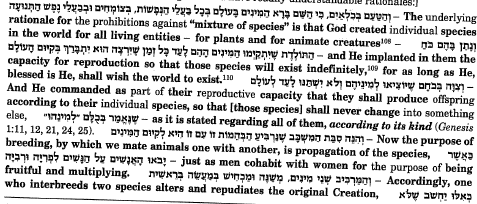 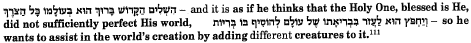 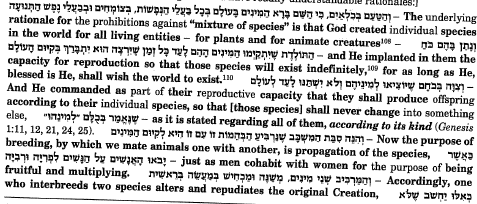 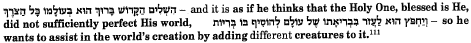 1) Abarbanel (1437–1508, Portugal), Bereishes Chapter 11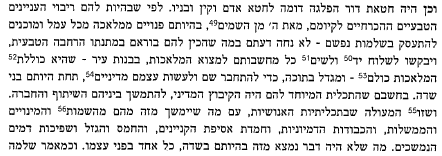 4) Rabbi Joseph B. Soloveitchik, Lonely Man of Faith, pp. 12-13, 16-17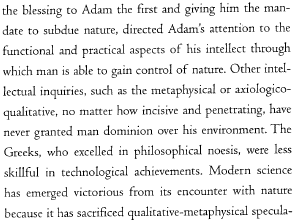 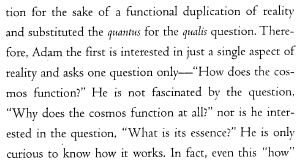 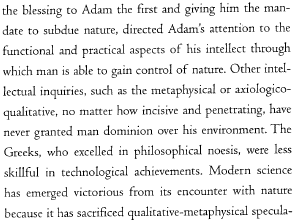 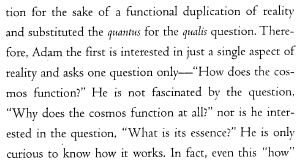 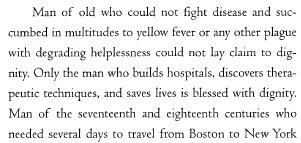 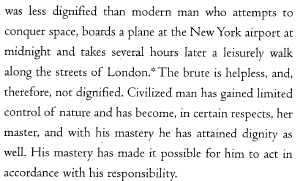 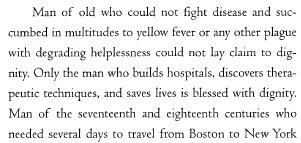 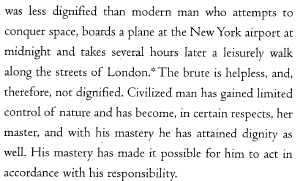 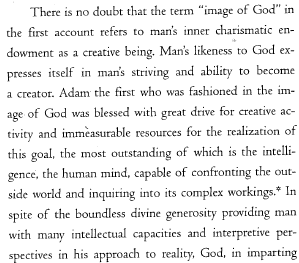 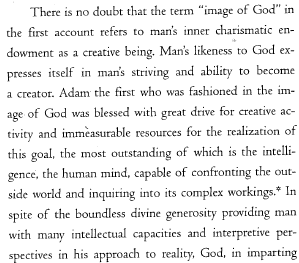 Part II – Technology: All in the Right Time5) Talmud Bavli, Sotah 48b                                                          תלמוד בבלי מסכת סוטה דף מח עמוד ב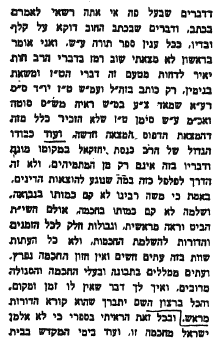 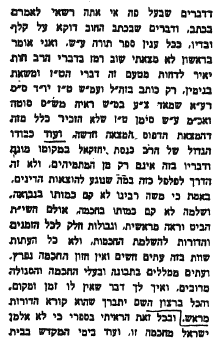 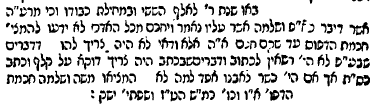 Part III – The Fine Line between Man and God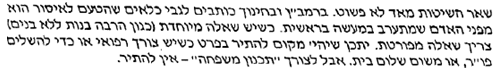 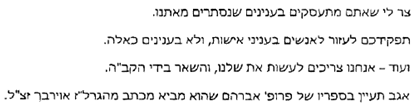 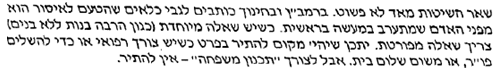 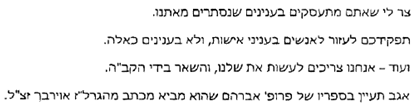 10) Rabbi Abraham S. Abraham, Nishmat Avraham, Vol. 2 pp. 4-5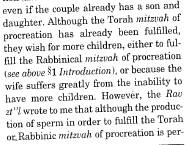 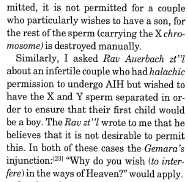 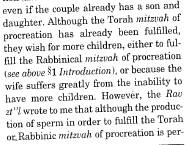 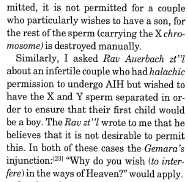 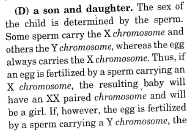 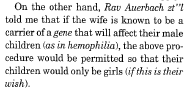 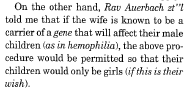 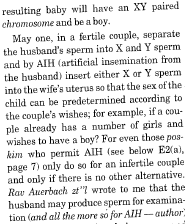 13) R’ Michael J. Broyde, “In Judaism, Playing God is Good,” Voices Across Boundaries, Winter 2003-2004, pp. 31-34 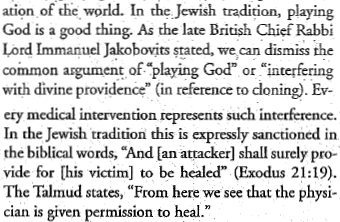 Part IV –Technological Revolutions: Past, Present and Future16) Rabbi Jonathan Sacks, Dignity of Difference, p. 125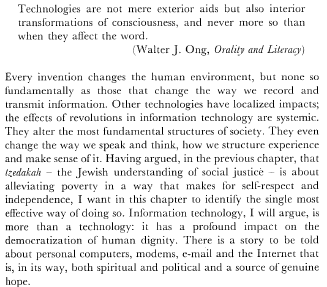 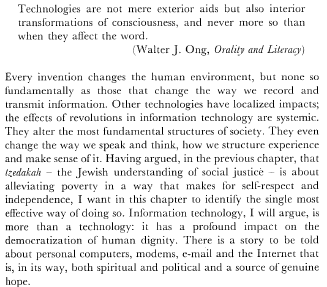 For what purpose, then, according to R. Nehemiah, was the Shamir necessary? — It was required as taught in the following: We may not write with ink upon these stones, because it is said: Like the engravings of a signet, nor cut into them with a knife because it is said: In their settings; but he writes with ink upon them, shows the Shamir [the written strokes] on the outside, and these split of their own accord, like a fig which splits open in summer and nothing at all is lost, or like a valley which splits asunder in the rainy season and nothing at all is lost. Our Rabbis taught: The Shamir is a creature about the size of a barley-corn, and was created during the six days of Creation. No hard substance can withstand it.אבנים הללו אין כותבין אותן בדיו, משום שנאמר: ופתוחי חותם, ואין מסרטין עליהם באיזמל, משום שנאמר: במלואותם, אלא כותב עליהם בדיו, ומראה להן שמיר מבחוץ והן נבקעות מאליהן, כתאינה זו שנבקעת בימות החמה ואינה חסירה כלום, וכבקעה זו שנבקעת בימות הגשמים ואינה חסירה כלום. ת"ר: שמיר זה ברייתו כשעורה, ומששת ימי בראשית נברא, ואין כל דבר קשה יכול לעמוד בפניו